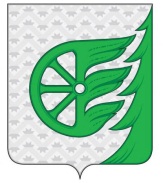 проектСОВЕТ ДЕПУТАТОВ ГОРОДСКОГО ОКРУГА ГОРОД ШАХУНЬЯНИЖЕГОРОДСКОЙ ОБЛАСТИРЕШЕНИЕОт   октября 2020 года                                                                                              № О досрочном прекращении полномочий депутата Совета депутатов городского округа город Шахунья Нижегородской области Зубаревой М.Е.     В соответствии с Федеральным законом от 06.10.2003 №131-ФЗ «Об общих принципах организации местного самоуправления в Российской Федерации», Регламентом Совета депутата городского округа город Шахунья Нижегородской области от 22 сентября 2017 года №1-2  п.2 «Отставка по собственному желанию» ст. 10 «Досрочное прекращение полномочий депутата Совета депутатов», на основании личного заявления депутата Совета депутатов городского округа город Шахунья Нижегородской области об отставке по собственному желанию, ввиду поступления на муниципальную службу.Совет депутатов  решил:Прекратить досрочно полномочия депутата Совета депутатов городского округа город Шахунья Нижегородской области Зубаревой Марины Евгеньевны, избранного по избирательному округу №8.Настоящее решение вступает в силу со дня принятия и подлежит опубликованию на официальном сайте администрации городского округа город Шахунья Нижегородской области.Глава местного самоуправления городского округа город ШахуньяР.В. Кошелев